令和5年8月吉日一般社団法人全日本ホテル連盟正会員・準会員　各位インバウンド委員会委員長　中原　一輝オンラインセミナー「海外OTA勉強会」開催のご案内拝啓ʽ　時下ますますご清栄のこととお慶び申し上げます。また日頃は、全日本ホテル連盟インバウンド委員会の活動にご理解・ご協力を賜り、厚く御礼申し上げますコロナ禍による行動制限等が無くなり、ホテル業界全体にも活気が戻りつつあるなかで、今般、会員の皆様からの「今後は自社でもインバウンドにもっと真剣に取り組んで行きたい」という声を受け、表題のセミナーを開催させていただきます。講師としては、海外ＯＴＡ3社（ブッキングドットコム・アゴダ・エクスペディア）をお招きし、インバウンド取り込みのために必要なことや注意点等についてお話頂きます。是非、多数の皆様にご参加いただけましたら幸いでございます。セミナー詳細につきましては、下記ご確認下さい。ご多用中、大変恐縮ではございますが、何卒ご検討のほどよろしくお願い申し上げます。敬具記開　催　日　時　：　令和5年9月6日（水）14時00分～15時30分講　　　　　師　：　海外OTA３社　　 　　　　　　　　　（ブッキングドットコム、アゴダ、エクスペディア）開　催　方　法　：　オンライン参　加　費　用　：　無料申　込　方　法　：　下記URL、もしくは、QRコードより申し込み下さい。　　　　　　　　https://docs.google.com/forms/d/e/1FAIpQLSeluzh2QMLgFUQIyp1R48nLzLBYIdq1fb38VjKt6wAYnGLTkA/viewform?usp=sharing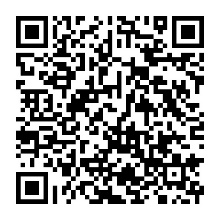 ※上記よりフォームから申し込みできない場合は、問い合わせ先のメールアドレスにご連絡下さい。申　込　締　切　：　令和5年8月31日お問い合わせ先　：　インバウンド委員会　副委員長　藤橋　由希子　Mail　yukiko4911@gmail.com